Diretoria de Formação de Professores da Educação Básica – DEBPrograma Residência Pedagógica – PRP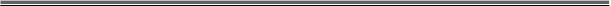 DECLARAÇÃOAo submeter a presente proposta ao Edital nº 24/2022 do Programa Residência Pedagógica - PRP, declaro que a (Nome da IES), (Sigla da IES):aceita as condições estabelecidas neste edital e na regulamentação vigente do PRP;possui docentes em seu quadro efetivo que atendam aos requisitos para participação como coordenador institucional e como docente orientador; disponibilizará contrapartida mínima para implementação e execução do projeto ora submetido, na forma de designação de responsável que auxilie na sua gestão administrativa; ecompromete-se em reconhecer, no todo ou em parte,  a carga horária das atividades de residência pedagógica realizadas pelo residente para aproveitamento dos créditos no curso, em consonância com suas normas internas.Assinatura e Carimbo do Pró-reitor de Graduação